         c/o Ehret, Friedrichstraße 10, D-73663 Berglen, Germany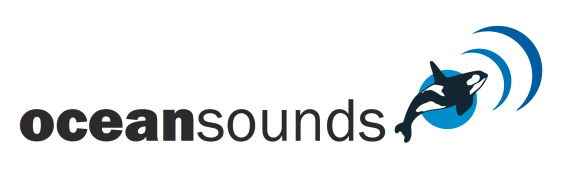 Richiesta di iscrizione per soci sostenitoriIl / La sottoscritto/-a, …………………………………………………, richiede di diventare socio sostenitore dell’organizzazione non-profit Ocean Sounds e. V. La quota di iscrizione è gratis. La quota annuale e’ € 20,00 e sará addebitata il 1.12.Luogo, Data, Firma……………………………………………………………………………………………………………………………..(Per i minorenni e’ necessaria la firma del loro rappresentante legale)SEPA Mandato di addebito direttoNumero di identificazione del creditore:                   Causale: Iscrizione annua Il/ La sottoscritto/ -a, …………………………………………….., autorizza l’organizzazione ‘Ocean Sounds e.V.’ ad addebitare i pagamenti dal mio conto bancario. Informero’ il mio istituto bancario di trasferire i pagamenti a favore di ‘Ocean Sounds e.V.’Nota: Entro 8 settimane a iniziare dalla data di addebito, ho il diritto ti richiedere un rimborso della cifra addebitata in base alle condizioni e i termini dell’istituto bancario.Istituto bancario: …………………………………………….       Codice dell’istituto bancario: ……………………             BIC: ………………….Intestatario del conto: ……………………………………………  Numero del conto: ………………….    
IBAN: …………..………………………………………………………………………………………………………………………………………..Durante la mia adesione all’organizzazione, queste informazioni saranno salvate elettronicamente per uso esclusivo del management dell’organizzazione. ………………………………………………        …………………………..           ………………………………………………………………………………(Lugo)                                                          (Data)                                      (Firma)(Per i minorenni e’ necessaria la firma del loro rappresentante legale. Quest’ultimo si assume la responsabilita’ del pagamento fino a quando il monire avra’ raggiunto la maggiore etá.)Cognome, nomeData di nascitaIndirizzoCodice postale/ cittáTelefonoFaxE-mail